В рамках недели детской книги, проходящей в МКОУ Гальцовская ООШ с 4.04. по 9.04, были проведены следующие мероприятия:Литературная встреча с учениками начальных классов - «Находим новых друзей. Дениска, Мишка и другие герои рассказов В Драгунского». Ребята познакомились с личностью писателя Виктора Драгунского, узнали о его творчестве. Ученики старших классов подготовили для ребят выразительное чтение некоторых рассказов писателя – «Он живой и светится»,  «тайное всегда становится явным». Поговорили с ребятами о дружбе, о любимых игрушках и любимых писателях. Литературная перемена «Знай наших» (Проводилась впервые, но предполагается ввести ее в традицию с целью продолжения знакомства с писателями и поэтами Алтайского края). Знакомство с  личностью алтайского писателя Анатолия Соболева, которому в этом году исполнилось бы 90 лет. Учащиеся были ознакомлены с книгами А. Соболева, его биографией, прослушали детский рассказ из цикла «Данилкины рассказы», - «Военный хлеб», обсудили все тяготы и лишения военной поры, оценили размеры хлебного пайка, выдаваемого в войну (на  столах в виде угощения были предложены ребятам кусочки черного хлеба размером со спичечный коробок).  Тематика рассказа приурочена к 75-летию ВОВ.  В школьной библиотеке представлена галерея детских писателей, рекомендованных к прочтению учащимся. Среди них произведения В.Драгунского, Н.Носова, К. Чуковского, А.Барто, А.Волкова, М.Твена, Д.Дефо и др. 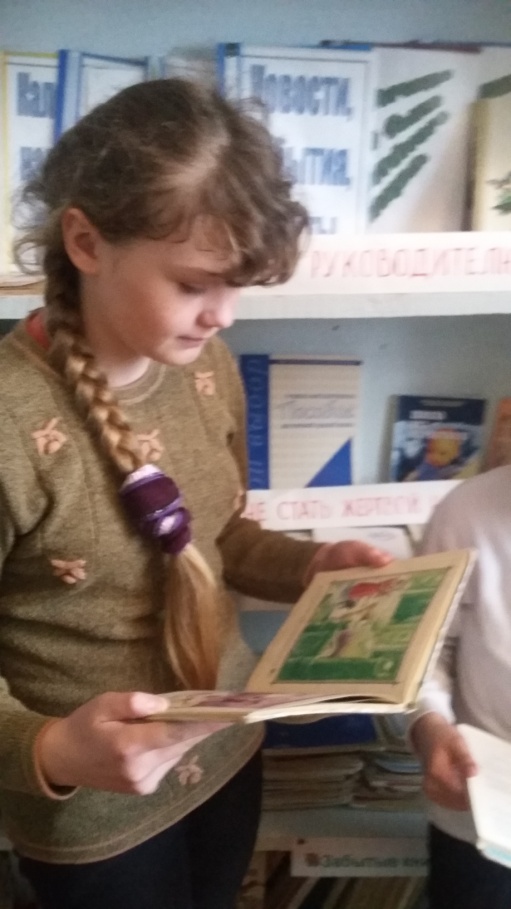 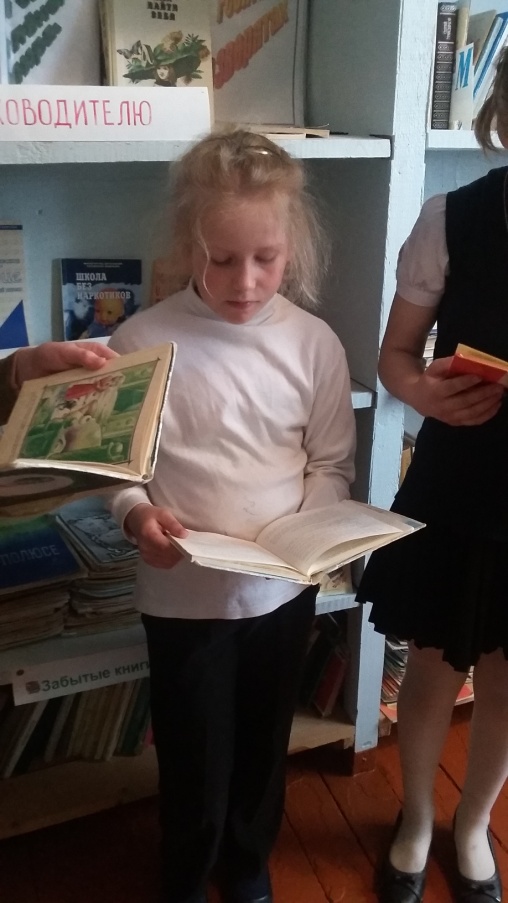 